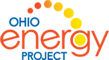 KEYLight Energy Pre – Post PollChoose the most correct answer._C__ 1.  You would like a window in your bathroom that would let in light but allows you to have                   your privacy.  Which type of material would you use?OpaqueTransparentTranslucentConductive_B___ 2. If all the colors are mixed together, what color do they make?BlackWhiteGrayBrown__A__ 3. Which of the following travels the fastest?White lightA loud soundAn explosionSound in a solid__C__ 4. A beam of light enters hits a mirror at a 30° angle.  At what angle does it leave the mirror?45°60°30°90°__D__ 5. When light from the sun hits a tree, it cannot pass through it.  What happens? The light is refracted.The light is reflected.The tree creates a shadow.Both B and C.__C__ 6. A lens that can make objects bigger is called a….Concave lens.Prism.Convex lens.Image.__G__ 7. When light bounces off a substance, what happens?Light is refracted.Light is absorbed.Light is reflected.The object disappears.__B__ 8. What do light waves do as they pass from one transparent material to another?Bend.Disappear.Reflect.Bounce off. Short answer. (2 point question.)9.  Explain how a drop of water can act as a magnifying lens.As light enters a drop of water the light rays bend because the curve of the drop acts like a convex lens and the rays are refracted.    The light slows down and forms a new path.  The light spreads out and the image looks bigger.